
Objectifs d’apprentissage : 	
-  Ecouter des conversations (au restaurant, au café), s’entraîner et les présenter en mêlant les émotions-  Evaluer une présentation à l’aide de critères-  S’entraîner à la prononciation d’une manière ludique-  Entraîner et répéter le vocabulaire (nourriture et boissons) en le mimantMatériel complémentaire disponibleSite de l’animation : http://animation.hepvs.ch/allemand/Site de Junior, enseignant : http://romandie.klett-sprachen.de/ Explications complètes des jeux en allemand aux pages p. 24 à 31 et en français aux pages 90 à 97. Des consignes de jeux sont disponibles à la page 24.Les corrigés des exercices de l’Arbeitsbuch sont transcrits aux pages 159 à 163.                                                                                                                                                                                                                                                                                                                                         Animation primaire L2                                                                                                                                                                                                                                                                                                                                         Mai 2016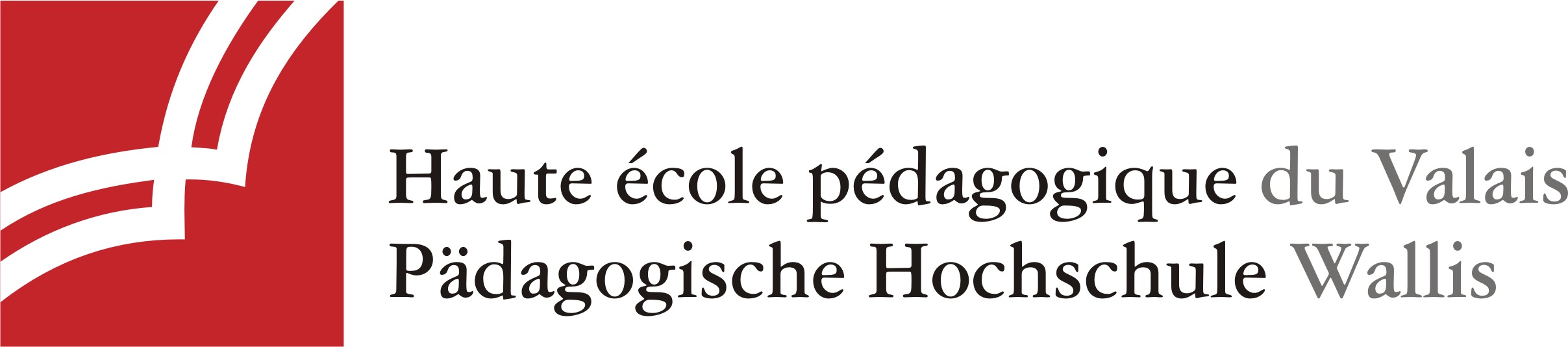 7. Klasse HuS 3    Fil rougeActivitéActivité communicative langagièreActivité communicative langagièreIntroductionKB 1 p. 42KB 2 p. 43KB 3 p. 43Les élèves utilisent les nouvelles structures et le vocabulaire appris en lien avec le thème de la nourriture. Ils dramatisent  de courtes saynètes se déroulant au restaurant et évaluent la présentation. Ils miment des situations en lien avec la nourriture et travaillent la prononciation en jouant. Pour la plupart des activités proposées, la gestuelle et les mimes sont très importants.1a. Les élèves décrivent la photo. Ils écoutent ensuite les deux conversations et joignent la photo à l’une des deux. Solution: das Foto passt zum Gespräch „Extra Big Burger“.1b. Ils écoutent ensuite une nouvelle fois les deux conversations et les élèves émettent à voix basse et en même temps certaines phrases. L’enseignant sollicite la répétition de certaines phrases comme « Einfach einen Hamburger ». 1c. Par deux, quatre, les élèves choisissent une situation et l’entraînent en prenant un rôle et en le jouant avec émotion. L’enseignant rappelle l’importance de l’utilisation des gestes et de l’obligation de se faire entendre, donc de parler fort.1d. Les élèves évaluent ici certaines présentations à l’aide du tableau proposé qu’ils reportent sur une feuille ; ils complètent le tableau avec des smileys. Chaque groupe, après sa présentation, s’évalue et peut ensuite comparer ses remarques à celles des camarades. 2a. Cette activité propose d’exercer la prononciation en jouant : un ou deux élèves lisent à haute voix les six phrases proposées pour avoir une première impression du rythme et des intonations de la phrase. L’enseignant attire l’attention des élèves sur l’importance de la musicalité de la phrase. La classe écoute ensuite deux phrase-crayon (avec le crayon dans la bouche) et doivent dire de quelles phrases il s’agit. Solution: Ich liebe Schokocroissants / Ich esse am liebsten Nudeln mit Tomatensauce. 2b. A deux, un élève lit une phrase avec un crayon dans la bouche et l’autre doit deviner laquelle. Les élèves avancés peuvent choisir d’autres phrases.Il est proposé ici aux élèves de répéter le vocabulaire concernant le thème de la nourriture et des boissons. Les élèves répètent d’abord les mots, si possible en contexte (« Er/Sie isst einen Salat »). L’accusatif est entraîné implicitement. Puis un élève doit mimer à la classe ou à son groupe un aliment qu’il mange, les autres doivent le deviner. EO-COCO-EOEOStrat.EO-FLEO-FLJeux, activités complémentaires Arbeitsbuch, Meine Wörter 3 p. 40 et 41Kunterbuntes, KB S. 59Activités  élèves proposées sur le site « Junior » www.junior-deutsch.ch2 jeux sont proposés ici, celui de l‘“Autobahn“ (travail des déterminants) et le „Glücksrad“.